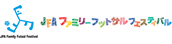  JFAファミリーフットサルフェスティバル2017山形inよねざわ実施要項○開催趣旨　　家族の触れ合いの場、コミュニティでのスポーツ活動の機会の提供を目指し、親子で参加することの　　できるファミリーフットサルフェスティバルを開催します。　　これまでサッカーに親しんだ事が無い人も含めて、より多くの人々がボールを蹴る楽しみを身近に　　味わえる機会を提供することを目的としています。　　本フェスティバルでは、このような人々とつながり、より楽しい情報を提供するために、ご参加いただく　　方々には、JFA エンジョイフットサル総合サイト「j-futsal」におけるJFA フットサルエンジョイ登録　　（無料）を行っていただくよう、ご協力をお願い致します。１　主　　催 　NPO法人 山形県サッカー協会２　主　　管　米沢地区サッカー協会３　後　　援　財団法人日本サッカー協会 ４　期　　日　平成２9年１０月15日（日）　　９時集合・受付　９時３０分開会式　１０時　試合開始予定５　会　　場 川西町民総合体育館　　　　　　　　　（山形県東置賜郡川西町大字中小松2240-1TEL0238-46-2277）６　参加資格　　　（１）選手　　　　　大会の主旨を尊重してプレーを楽しむことを第一優先とし、お互いに怪我のないよう努めること　　　　　ができること。　　　（２）チーム　　　　　①単一または複数の家族によって構成されるものを基本としますが、親子でなくても大人と子供　　　　　　の混合であればOKとします。　　　　　②試合中は、ピッチ上の選手5名のうち、20才以上の男性1名、女性1名、ならびに12歳以下の　　　　　　選手２名が常時出場していることとします。　　　　　③1チームは最大12名までの登録とします。７　競技形式　予選リーグ戦、順位決定戦(参加チーム数に応じて、変更する場合があります。)８　競技規定 大会実施年度の（公財）日本サッカー協会フットサル競技規則による。 　　　(1)ピッチサイズ：原則幅18m×長さ32m(予定)　　　(2)試合時間：10分1本のランニングタイム。延長戦なし。 　　　(3)試合球：JFA認定フットサル4号球　　　(4)特別ルール　　　　①女性競技者に対して大人男性競技者は接触できない。接触した場合は１回目は相手チームに　　　　　間接フリーキック、２回目以降はPKを与える。但し、そのキッカーはファウルを受けた女性競技者　　　　　とします。　　　　②得点は、女性および小学6年生以下の選手の得点のみカウントすることにします。９　用 具　　　(1)ユニフォーム 　　　　　同一色のＴシャツやポロシャツなど、運動しやすい服装で結構です。 　　　　　そろわない場合はビブスを貸し出します。 　　　(2)シューズ(靴裏が飴・白・透明の体育館シューズ、インドアフットサルシューズでお願いします。)　　　(3)レガース(すねあて)は必ず着用してください。(貸出用も準備します。)10　参加申込　　　　別紙参加申込書を９月2８日（木）まで、FAXまたは持参してください。 11　参 加 費　　　　無　料 　　　　　　※JFAフットサルエンジョイプレーヤー登録(無料)を行うことが望ましい。 　　　　　　　【登録方法】日本サッカー協会ホームページへアクセス。http://www.jfa.or.jp/ 　　　　　　　トップページ上部にある「JFAへの登録」⇒「エンジョイプレーヤー(フットサル)の登録」　　　　　　　の順に登録サイトへ入り、手続きを行って下さい。https://j-futsal.jfa.jp/ 　　　　　　※登録済みのエンジョイプレーヤーID に、メールアドレスをお持ちでないご家族の方を　　　　　　　ファミリーメンバーとして、登録することができます。 12　表　　彰　　　　参加者全員に各賞・参加賞を準備する予定です。 13　.組合せ　　　　参加チームに応じて決定し、当日発表します。 14　傷害補償　　　　試合中・練習中を問わず、場内外の器物を破損した場合や、負傷・事故等が発生した場合は、　　　　当該チームで処置を行い、主催者側は一切の責任を負いませんのでご了解下さい。 15　その他　　　　フェスティバルに参加される皆様の映像・写真をJFA、県・地区サッカー協会にて使用する場合が　　　　あります。予めご了承ください。（必要事項を御記入の上、このままＦＡＸして下さい）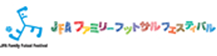 （ＦＡＸ　０２３８－２３－２５０２）米沢地区サッカー協会事務局　　御中　　（吾妻スポーツ徳町店スポーツバード内　油井）　　（ＴＥＬ　０２３８－２３－０２９５）JFAファミリーフットサルフェスティバル2017山形inよねざわフェスティバル参加申込書　　＊参加チームごとに記入して下さい。　　＊選手数は参加賞の数を算出するのに必要となりますので、できるだけ正確にお願いします。チーム名少年団等に加入している場合は団体名を教えてください。（　　　　　　　　　　　　　　　　　　　）少年団等に加入している場合は団体名を教えてください。（　　　　　　　　　　　　　　　　　　　）少年団等に加入している場合は団体名を教えてください。（　　　　　　　　　　　　　　　　　　　）代表者名連絡担当者氏名□代表者と同じ□代表者と同じ住所〒連絡担当者電話番号携帯・ｆａｘ・ﾒｰﾙ等（連絡がとりやすいものを記入して下さい。）携帯ＦＡＸﾒｰﾙｱﾄﾞﾚｽ参加予定選手数　　　　　　　　　　　　　　　　　　　　人　　　　　　　　　　　　　　　　　　　　人　　　　　　　　　　　　　　　　　　　　人携帯・ｆａｘ・ﾒｰﾙ等（連絡がとりやすいものを記入して下さい。）携帯ＦＡＸﾒｰﾙｱﾄﾞﾚｽ内訳男男女携帯・ｆａｘ・ﾒｰﾙ等（連絡がとりやすいものを記入して下さい。）携帯ＦＡＸﾒｰﾙｱﾄﾞﾚｽU6携帯・ｆａｘ・ﾒｰﾙ等（連絡がとりやすいものを記入して下さい。）携帯ＦＡＸﾒｰﾙｱﾄﾞﾚｽU8携帯・ｆａｘ・ﾒｰﾙ等（連絡がとりやすいものを記入して下さい。）携帯ＦＡＸﾒｰﾙｱﾄﾞﾚｽU10携帯・ｆａｘ・ﾒｰﾙ等（連絡がとりやすいものを記入して下さい。）携帯ＦＡＸﾒｰﾙｱﾄﾞﾚｽU12携帯・ｆａｘ・ﾒｰﾙ等（連絡がとりやすいものを記入して下さい。）携帯ＦＡＸﾒｰﾙｱﾄﾞﾚｽ20歳以上携帯・ｆａｘ・ﾒｰﾙ等（連絡がとりやすいものを記入して下さい。）携帯ＦＡＸﾒｰﾙｱﾄﾞﾚｽ30歳以上携帯・ｆａｘ・ﾒｰﾙ等（連絡がとりやすいものを記入して下さい。）携帯ＦＡＸﾒｰﾙｱﾄﾞﾚｽ40歳以上携帯・ｆａｘ・ﾒｰﾙ等（連絡がとりやすいものを記入して下さい。）携帯ＦＡＸﾒｰﾙｱﾄﾞﾚｽ